附件2：福州教育云课堂教学安排表（2020年3月2日-6日）福州教育云课堂教学安排表（2020年3月2日-6日）福州教育云课堂教学安排表（2020年3月2日-6日）福州教育云课堂教学安排表（2020年3月2日-6日）福州教育云课堂教学安排表（2020年3月2日-6日）福州教育云课堂教学安排表（2020年3月2日-6日）福州教育云课堂教学安排表（2020年3月2日-6日）年级学科星期日期授课教师授课教师单位授课内容七年级语文星期一3月2日江洪涛福州第十八中学第三单元阅读第9课第一课时七年级数学星期一3月2日杨勤春福州金山中学5.11相交线七年级道德与法治星期一3月2日李雅琼福州第二十五中学《悄悄变化的我》七年级英语星期一3月2日许丹福州屏东中学Unit 5 Topic 1 Section A七年级历史星期一3月2日练梅英福州江南水都中学隋朝的统一与灭亡七年级数学星期二3月3日陈鸿燕福州屏东中学5.12垂线七年级地理星期二3月3日练丹亭福州时代中学七下第六章  亚洲（认识大洲）一七年级语文星期二3月3日江洪涛福州第十八中学第三单元阅读第9课第二课时七年级英语星期二3月3日许丹福州屏东中学Unit 5 Topic 1 SectionB七年级英语星期三3月4日叶扬帆福州屏东中学Unit 5 Topic 1 Section C七年级生物星期三3月4日李琦福州第三十中学第一章第一节人类的起源和发展七年级语文星期三3月4日林菡福州屏东中学第三单元阅读第10课七年级数学星期三3月4日郭妮亚闽江学院附属中学5.13同位角、内错角、同旁内角七年级道德与法治星期三3月4日马倩福州格致中学鼓山校区《成长的不仅仅是身体》七年级英语星期四3月5日叶扬帆福州屏东中学Unit 5 Topic 1 Section D七年级语文星期四3月5日潘茜娜福州屏东中学第三单元阅读第11课七年级数学星期四3月5日姜裕晓闽江学院附属中学5.21平行线七年级地理星期四3月5日练丹亭福州时代中学七下第六章  亚洲（认识大洲）二七年级语文星期五3月6日罗菁福州第十九中学第三单元阅读第12课七年级历史星期五3月6日方  瑾福州屏东中学从“贞观之治”到“开元盛世”七年级英语星期五3月6日叶扬帆福州屏东中学Unit 5 Topic 1 Review of Section A、B、C、D七年级数学星期五3月6日姜裕晓闽江学院附属中学5.22平行线的判定七年级生物星期五3月6日郑静福州三十六中第一章第二、三节人的生殖和青春期八年级语文星期一3月2日马萍福州金山中学第一单元《社戏1》八年级数学星期一3月2日林娇福州屏东中学16.1二次根式（上）八年级物理星期一3月2日苏达青福州三牧中学第七章第一节  牛顿第一定律（第1课时：科学探究）八年级生物星期一3月2日张燕福州华伦中学复习模块：传染病和免疫八年级英语星期一3月2日林鉴福州四中桔园洲中学Unit 5 Topic 1 Section A八年级英语星期二3月3日林鉴福州四中桔园洲中学Unit 5 Topic 1 Section B八年级历史星期二3月3日林  晶福州时代中学中华人民共和国的成立八年级语文星期二3月3日马萍福州金山中学第一单元《社戏2》八年级数学星期二3月3日林娇福州屏东中学16.1二次根式（下）八年级地理星期二3月3日冯春欣福州三牧中学八下第六章  北方地区 （一）八年级语文星期三3月4日詹立铖福州黎明中学第一单元《回延安》八年级数学星期三3月4日鄢坚闽江学院附属中学16.2二次根式的乘除（1）八年级英语星期三3月4日林鉴福州四中桔园洲中学Unit 5 Topic 1 SectionC八年级道德与法治星期三3月4日魏秋双福州江南水都中学《公民权利的保障书》第一课时八年级物理星期三3月4日肖永琴福州教育研究院第七章第一节  牛顿第一定律（第2课时：惯性）八年级英语星期四3月5日林鉴福州四中桔园洲中学Unit 5 Topic 1 SectionD八年级数学星期四3月5日高晓晴福州桔园州四中16.2二次根式的乘除（2）八年级语文星期四3月5日郑培雨福州第二十五中学第一单元《安塞腰鼓》八年级生物星期四3月5日温萍福州二十五中复习模块：人体的消化和吸收八年级地理星期四3月5日冯春欣福州三牧中学八下第六章  北方地区 （二）八年级数学星期五3月6日胡鹏程福州十一中学16.2二次根式的乘除（3）八年级语文星期五3月6日朱琦福州四中桔园州中学第一单元《灯笼》八年级英语星期五3月6日林鉴福州四中桔园洲中学Unit 5 Topic 1 Review of Section A、B、C、D八年级物理星期五3月6日林  游福州江南水都中学第七章第二节  力的合成八年级道德与法治星期五3月6日翁晓兰福州第十六中学《公民权利的保障书》第二课时八年级历史星期五3月6日黄诗鸣福州文博中学抗美援朝高一英语星期一3月2日许晶闽侯第一中学M3U1：L1 Warming up and Pre-reading高一历史星期一3月2日王艳华福州第八中学高一必修二专题一 一、古代中国的农业经济（一）高一物理星期一3月2日阮伟文福建师大附中必修2第一章第一节高一数学星期一3月2日危志刚福州第一中学正弦定理高一语文星期一3月2日张璐福州第三中学细节描写与人物性格——曹雪芹《林黛玉进贾府》高一英语星期二3月3日许晶闽侯第一中学M3U1：L2 Reading1 Festivals and celebrations高一生物星期二3月3日陈晓颖福州华侨中学必修二第一单元孟德尔豌豆杂交实验-分离定律高一思想政治星期二3月3日陈志强福建师大附中高一模块2第一课第一框《人民民主专政：本质是人民当家作主》高一数学星期二3月3日危志刚福州第一中学余弦定理高一化学星期二3月3日黄勇福州第七中学苏教版化学必修一专题4第一单元《二氧化硫的性质和作用》高一英语星期三3月4日林心悦闽侯第一中学M3U1：L3 Using Language (P6 Listening + P44 Reading2 Winter carnival in Quebec)高一物理星期三3月4日张滨福建师大附中必修2第一章第二节高一思想政治星期三3月4日白云福建师大附中高一模块2第一课第二框《政治权利与义务：参与政治生活的基础》高一数学星期三3月4日危志刚福州第一中学正弦定理与余弦定理的综合应用高一语文星期三3月4日张璐福州第三中学细节描写与情节主题——曹雪芹《林黛玉进贾府》高一地理星期四3月5日李琳福州第三中学必修2第一章第一节人口的数量变化高一生物星期四3月5日林霞福建师大附中必修二第一单元孟德尔豌豆杂交实验-分离定律（2）高一数学星期四3月5日危志刚福州第一中学解三角形应用举例（1）高一化学星期四3月5日李明胜福州第二中学苏教版化学必修一专题4第一单元《硫酸的制备和性质》高一语文星期四3月5日林霞福州格致中学叙事时间与情节结构——鲁迅《祝福》高一英语星期五3月6日王婷闽侯第一中学M3U1：L4 Reading3 A sad love story高一历史星期五3月6日王艳华福州第八中学高一必修二专题一 一、古代中国的农业经济（二）高一地理星期五3月6日严冰如福州格致中学必修2第一章第二节人口的空间变化高一数学星期五3月6日危志刚福州第一中学解三角形应用举例（2）高一语文星期五3月6日林洁福州格致中学环境的典型性与普遍性——鲁迅《祝福》高二英语星期一3月2日许蓉福州第八中学M7U1：Warming-up & Marty’s story阅读教学（一）高二地理星期一3月2日吴小勇福州第四中学高二区域案例-中亚高二思想政治星期一3月2日袁小平福州华侨中学必修3第一课第一框《体味文化》高二数学星期一3月2日许丽丽福建师大附中分类加法计数原理与分步乘法计数原理高二化学星期一3月2日陈丹妮福州延安中学苏教版《物质结构与性质》专题1高二语文星期一3月2日钟俏丽福州第三中学《中国古代诗歌散文欣赏》第2单元置身诗境缘景明情自主赏析——孟浩然《夜归鹿门歌》高二英语星期二3月3日许蓉福州第八中学M7U1：Marty’s story阅读教学（二）高二历史星期二3月3日金  磊福建师大附中选修一专题一梭伦改革1高二生物星期二3月3日黄璐璐福州第三中学选修三基因工程DNA重组的基本工具高二物理星期二3月3日郑荣炜福建师大附中磁生电的探索高二数学星期二3月3日许丽丽福建师大附中计数原理的应用高二化学星期二3月3日张延炜福州屏东中学苏教版《物质结构与性质》专题2-第一单元-第一节高二语文星期二3月3日林王梅福州第三中学推荐作品——王维《积雨辋川庄作》高二英语星期三3月4日林容福州第八中学M7U1：P5 Revising useful structures  P49 Using structures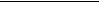 高二历史星期三3月4日金  磊福建师大附中选修一专题一梭伦改革2高二生物星期三3月4日陈俊福州第三中学选修三基因工程的基本操作程序（1）高二物理星期三3月4日邱晓峰福州第三中学感应电动势与电磁感应定律高二思想政治星期三3月4日袁小平福州华侨中学必修3第一课第二框《文化与经济、政治（一）》高二数学星期三3月4日许丽丽福建师大附中排列高二语文星期三3月4日刘姗姗福州第三中学第6单元文无定格，贵在鲜活高二英语星期四3月5日叶秀金福州第八中学M7U1：P8 A letter to an architect  Reading & writing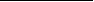 高二历史星期四3月5日李  怡福州格致中学选修一专题二商鞅变法1高二地理星期四3月5日郑守德福州第八中学高二区域案例-日本高二生物星期四3月5日陈俊福州第三中学选修三基因工程的基本操作程序（2）高二物理星期四3月5日卞谦团福州第二中学电磁感应定律的应用高二数学星期四3月5日许丽丽福建师大附中组合高二语文星期四3月5日石海英福州格致中学第1单元叙述：《桥边的老人》 高二英语星期五3月6日叶秀金福州第八中学M7U1:  P51-52 Reading and writing高二历史星期五3月6日李  怡福州格致中学选修一专题二商鞅变法2高二物理星期五3月6日葛渊波福州第三中学第二章第1节 感应电流的方向高二思想政治星期五3月6日袁小平福州华侨中学必修3第一课第二框《文化与经济、政治（二）》高二数学星期五3月6日许丽丽福建师大附中排列、组合的综合问题高二化学星期五3月6日郑睫福州高级中学苏教版《物质结构与性质》专题2-第一单元-第二节高二语文星期五3月6日郑宇福州格致中学第2单元场景：《炮兽》